History of New Zealand Scavenger Hunt – World Book Kids Learn more about the history of New Zealand on the World Book Web.  Find It! 1. Who were the first settlers of New Zealand?________________________________________________________________ 2. When did they arrive in New Zealand?  ________________________________________________________________ 3. Who were the first Europeans to sight New Zealand?________________________________________________________________ 4. Who landed in New Zealand in 1769?________________________________________________________________ 5. Who was William Hobson?  ________________________________________________________________________________________________________________________________6. What was the Treaty of Waitangi?________________________________________________________________________________________________________________________________7. In what year did New Zealand become its own colony?________________________________________________________________8. Who became New Zealand’s first governor? ________________________________________________________________9. What were the New Zealand Wars over?________________________________________________________________10. In 1907, what did the United Kingdom grant New Zealand?________________________________________________________________11. When did New Zealand become fully independent?________________________________________________________________12. What is the Waitangi Tribunal?________________________________________________________________________________________________________________________________Learn More! Learn more about William Hobson here: http://www.worldbookonline.com/kids/home#article/ar833381Learn more about the Treaty of Waitangi on Student:http://www.worldbookonline.com/student/article?id=ar747377 View a Timeline of New Zealand’s history, here: http://www.worldbookonline.com/wbtimelines/viewtimelines?source=WB&timelineId=52fc5f607fa57cac1bf1b723 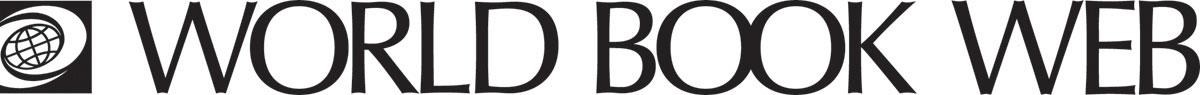 Answer Key Polynesian people later known as Māori were the first settlers of New Zealand. The Māori probably arrived in New Zealand A.D. 1200.Dutch explorer Abel Janzoon Tasman and his crew were the first Europeans to sight New Zealand.British navigator, Captain James Cook landed in New Zealand in 1769.William Hobson was a naval officer sent by the British government as a representative of the New Zealand Company. Hobson drafted the Treaty of Waitangi. The Treaty of Waitangi was between the Māori and the United Kingdom. Māori gave control and authority over their lands. In return, they were guaranteed the right of property ownership and rights as British subjects. They were also assured British protection. New Zealand became its own colony in 1841.New Zealand’s first governor was William Hobson.The New Zealand Wars were fought between colonists and Māori over land. In 1907, the United Kingdom granted New Zealand’s request to become a ‘dominion’ within the British Empire.The New Zealand government established the Waitangi Tribunal to investigate claims of government violations of the Treaty of Waitangi. 